ConditionsCopy and paste the technique, unit, duration and response requirements directly from the syllabus. Identify if it will be a group or individual task. Add other resource information as needed or delete these fields as needed.ContextSuggested items to include are:purpose of the taskinformation about the audiencerelevance of the instrument to the unit of workdescription of the problem or scenario that students will address when completing the taskdelete if the context is not needed in your subject. TaskAdd task, i.e. copy and paste the task information from the relevant unit and then contextualise it to align to your school and student needs. SpecificationsCopy and paste the specifications directly from the syllabus. You can then contextualise this further to align to the specific task you have developed.This task requires students to:StimulusAdd further stimulus information here as required. Use appropriate titles and sub-titles as necessary.If it is impractical to include the actual stimulus material, describe what stimulus or type of stimulus is required to complete this task. CheckpointsInsert or delete due dates and sign-off as required. Insert a maximum of five checkpoints.Authentication strategiesSelect at least one strategy from the following list. Delete strategies not required.The teacher will provide class time for task completion.Students will produce sections of the final response under supervised conditions.Students will each produce a unique response by … Students will provide documentation of their progress .The teacher will collect copies of the student response and monitor at key junctures.The teacher will collect and annotate drafts.The teacher will conduct interviews or consultations with each student as they develop the response.Students will use plagiarism-detection software at submission of the response.Students must acknowledge all sources.Students must submit a declaration of authenticity.Students will produce summaries during the response preparation.The teacher will conduct interviews after submission to clarify or explore aspects of the response.The teacher will compare the responses of students who have worked together in groups.The teacher will ensure class cross-marking occurs.ScaffoldingDelete this heading and section if no scaffolding will be used.Instrument-specific standards (A2): Product or performance — IssuesInstrument-specific standards (B2): Product or performance — CelebrationInstrument-specific standards (C2): Product or performance — ClientsInstrument-specific standards (D2): Product or performance — Showcase © State of Queensland (QCAA) 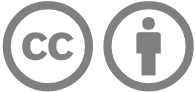 Licence: https://creativecommons.org/licenses/by/4.0 | Copyright notice: www.qcaa.qld.edu.au/copyright — 
lists the full terms and conditions, which specify certain exceptions to the licence. | 
Attribution: ‘© State of Queensland (QCAA) ’ — please include the link to our copyright notice.2:  —  Workshop sample assessment templateThis sample has been compiled by the QCAA to assist and support teachers in planning and developing assessment instruments for individual school settings.Schools develop internal assessments for each Applied subject, based on the learning and assessment described in the syllabus.To use this template, teachers should:customise the school information section and subject details, delete the QCAA logo, and replace ‘Queensland Curriculum and Assessment Authority’ with the school name in all footerscomplete the unit and module section using information from the syllabus consider the conditions prescribed in the syllabus when completing the conditions sectionconstruct assessment items in the provided fields. Refer to the guidance provided in yellow in the template. This guidance refers to content to be entered include stimulus items within the template or attached separately, as appropriaterefer to the Assessment techniques section of the syllabus for further information about subject-specific specifications, e.g. whether all objectives need to be assessed remove the text in blue from the assessment instrument when it is completed. The text in blue provides formatting tips and instructions to writers.Overall resultTechniqueUnitResponse requirements Individual/groupOtherResourcesUse arts practicesCommunicate ideasGradeThe student work has the following characteristics:The student work has the following characteristics:The student work has the following characteristics:use of arts practices relevant to the selected discipline/s that demonstrates self-direction and competency with refined techniques, skills, technologies and/or mediacommunication of individualised ideas in an arts work that addresses key factors of the specified context and purpose to fully achieve artistic intentionsAuse of arts practices relevant to the selected discipline/s that shows informed selection and organisation of techniques, skills, technologies and/or media communication of ideas using symbolic and/or stylistic arts languages that enhance the purpose and contextBuse of arts practices relevant to the selected discipline/s to make an arts work about the selected issue communication of ideas in an arts work that presents the impact of the selected issue on a specified communityCuse of arts practices in an arts workcommunication of an idea in an arts work related to the selected issue Devidence of arts practices.communication of an idea related to an issue.EUse arts practicesCommunicate ideasGradeThe student work has the following characteristics:The student work has the following characteristics:The student work has the following characteristics:use of arts practices relevant to the selected discipline/s that demonstrates self-direction and competency with refined techniques, skills, technologies and/or mediacommunication of individualised ideas in an arts work that addresses key factors of the specified context and purpose to fully achieve artistic intentions Ause of arts practices relevant to the selected discipline/s that shows informed selection and organisation of techniques, skills, technologies and/or media communication of ideas using symbolic and/or stylistic arts languages that enhance the purpose and context of the arts workBuse of arts practices relevant to the selected discipline/s to make an arts work communication of ideas in an arts work that celebrates cultural identity in a selected celebration or event Cuse of arts practices in an arts work relating to a selected celebration or eventcommunication of an idea in an arts work related to cultural identity or the selected celebration or eventDevidence of arts practices communication of an idea EUse arts practicesCommunicate ideasGradeThe student work has the following characteristics:The student work has the following characteristics:The student work has the following characteristics:use of arts practices relevant to the selected discipline/s that demonstrates self-direction and competency with refined techniques, skills, technologies and/or mediacommunication of individualised ideas in an arts work that addresses key factors of the specified context and purpose to fully achieve artistic intentionsAuse of arts practices relevant to the selected discipline/s that shows informed selection and organisation of techniques, skills, technologies and/or media communication of ideas using symbolic and/or stylistic arts languages that enhance the purpose and context of the arts workBuse of arts practices relevant to the selected discipline/s to make an arts work in response to a client brief communication of ideas in an arts work that responds to the client brief Cuse of arts practices in an arts workcommunication of an idea in an arts work related to aspects of the client briefDevidence of arts practices.communication of an idea related to an aspect of the school community.EUse arts practicesCommunicate ideasGradeThe student work has the following characteristics:The student work has the following characteristics:The student work has the following characteristics:use of arts practices relevant to the selected discipline/s that demonstrates self-direction and competency with refined techniques, skills, technologies and/or mediacommunication of individualised ideas in an arts work that addresses key factors of the specified context and purpose to fully achieve artistic intentions Ause of arts practices relevant to the selected discipline/s that shows informed selection and organisation of techniques, skills, technologies and/or media communication of ideas using symbolic and/or stylistic arts languages that enhance the purpose and context of the arts work Buse of arts practices relevant to the selected discipline/s to make an arts work compilation communication of ideas in an arts work compilation that demonstrates influences and artistic identityCuse of arts practices in an arts workcommunication of an idea in an arts work related to aspects of influences or artistic identityDevidence of arts practices.communication of an idea related to an aspect of influence or artistic identity.E